Pokyny pro čištění, dezinfekci a sterilizaci všech nástrojů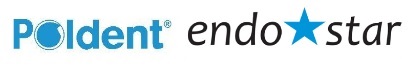 Veškeré nástroje vyrobené společností Poldent Sp. z o.o., které jsou určeny pro endodontické ošetření, nejsou sterilní. Před prvním použitím a po každém použití musí být nástroje vyčištěny, vydezinfikovány a sterilizovány podle následujících pokynů.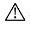 VAROVÁNÍ! Překročení maximálního počtu použití nástroje může způsobit jeho zlomení uvnitř kořenového kanálku.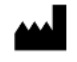 Výrobce: Poldent Sp. z o.o.ul. Dzika 200-194 VaršavaPOLSKOTelefon: 48 22 351 76 50–51Fax: 48 22 351 76 79www.poldent.pl, www.endostar.eue-mail: poldent@poldent.pl, endostar@endostar.euTato příručka byla naposledy aktualizována: 01.2018ÚvodÚvodVAROVÁNÍUživatel je zodpovědný za sterilitu nástroje před prvním a každým následným použitímDoporučujeme používat ochranné pomůcky, jako jsou rukavice, pro vaši vlastní bezpečnostPoužívejte pouze čisticí a sterilizační výrobky určené k čištění dentálních nástrojůPři namáčení nástrojů v chemických roztocích vždy dodržujte pokyny výrobce roztokuNadměrná koncentrace roztoku a doba namáčení (které nejsou v souladu s pokyny výrobce roztoku) mohou vést k poškození nástrojůPlastové rukojeti se mohou při teplotách nad 200 °C roztavit nebo zdeformovatDOPORUČENÍOpakovaná sterilizace nástrojů nemá vliv na jejich stav. Životnost nástroje závisí na frekvenci jeho používání.Nepřekračujte doporučený maximální limit použití nástrojeNástroje mohou být dezinfikovány jemnými dezinfekčními prostředky v ultrazvukových čističkáchPokyny pro čištění, dezinfekci a sterilizaci nástrojůPokyny pro čištění, dezinfekci a sterilizaci nástrojůRuční čištěníRučně odstraňte zbytky dentinu pomocí měkkého hadříkuVšechny větší přebytky opláchněteAutomatické čištěníVložte nástroje do vhodného košíku, který poté umístěte do ultrazvukové čističky. Postupujte podle návodu k použití přístroje.Používejte přístroj, který splňuje požadavky normy ISO 15883DezinfekceUmístěte nástroje do dezinfekčního roztoku. Nezapomeňte dodržovat doporučení výrobce tekutiny týkající se dezinfekčního času.Opláchněte nástroje v destilované nebo demineralizované vodě, aby se odstranil veškerý zbytkový čisticí roztokOsušte nástrojeZhodnoceníPečlivě zkontrolujte nástrojeVyřaďte všechny nástroje, které jsou poškozené, zlomené nebo ohnutéSterilizaceVšechny nástroje mohou být opakovaně sterilizovány v parním autoklávu při 134 °CDoporučená doba sterilizace je 35–40 minutPoužívejte zařízení, která splňují požadavky ISO 13060 a ISO 285Proveďte sterilizační postup v souladu s normami ISO 17665